от 10.08.2021                                                                                                   № 942О внесении изменений в Порядок осуществления Администрацией МО «Город Мирный» Мирнинского района Республики Саха (Якутия) ведомственного контроля за соблюдением законодательства Российской Федерации и иных нормативных правовых актов о контрактной системев сфере закупок в отношении подведомственныхим заказчиков, утвержденный Постановлением городской Администрации от 20.12.2019 № 1592В соответствии со статьей 100 Федерального закона от 05.04.2013 № 44-ФЗ «О контрактной системе в сфере закупок товаров, работ, услуг для обеспечения государственных и муниципальных нужд», городская Администрация постановляет:1. Внести в Порядок осуществления Администрацией МО «Город Мирный» Мирнинского района Республики Саха (Якутия) ведомственного контроля за соблюдением законодательства Российской Федерации и иных нормативных правовых актов о контрактной системе в сфере закупок в отношении подведомственных им заказчиков, утвержденный Постановлением городской Администрации от 20.12.2019 № 1592 следующие изменения:1.1. В пункте 8 слова «Главы города или лица, его замещающего» заменить словами «городской Администрации»;1.2. Пункты 9, 10 исключить.2. Опубликовать настоящее Постановление в порядке, установленном Уставом МО «Город Мирный».3.   Контроль исполнения настоящего Постановления оставляю за собой.Глава города                                                                                         К.Н. АнтоновАДМИНИСТРАЦИЯМУНИЦИПАЛЬНОГО ОБРАЗОВАНИЯ«Город Мирный»МИРНИНСКОГО РАЙОНАПОСТАНОВЛЕНИЕ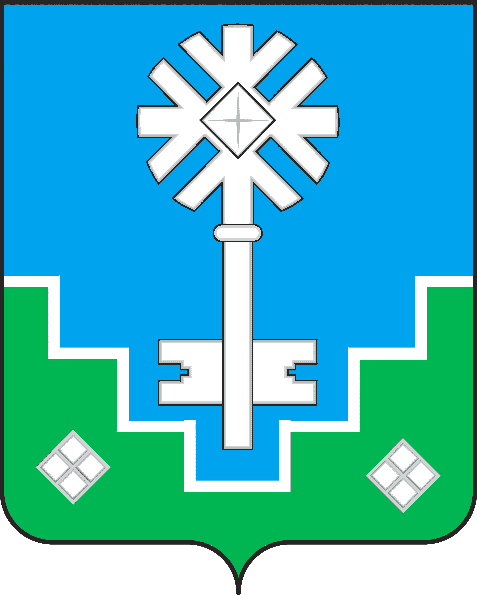 МИИРИНЭЙ ОРОЙУОНУН«Мииринэй куорат»МУНИЦИПАЛЬНАЙ ТЭРИЛЛИИ ДЬАhАЛТАТАУУРААХ